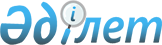 О признании утратившим силу решения Лебяжинского районного маслихата (V созыв XLV очередная) сессия) от 16 сентября 2015 года № 3/45 "Об утверждении методики ежегодной оценки деятельности административных государственных служащих корпуса "Б" аппарата маслихата Лебяжинского района"Решение маслихата Лебяжинского района Павлодарской области от 23 января 2016 года № 2/50      В соответствии с пунктом 5 статьи 7 Закона Республики Казахстан от 23 января 2001 года "О местном государственном управлении и самоуправлении в Республике Казахстан", пунктом 1 статьи 43-1 Закона Республики Казахстан от 24 марта 1998 года "О нормативных правовых актах", Лебяжинский районный маслихат РЕШИЛ:

      1. Признать утратившим силу решение Лебяжинского районного маслихата (V созыв XLV (очередная) сессия) от 16 сентября 2015 года № 3/45 "Об утверждении методики ежегодной оценки деятельности административных государственных служащих корпуса "Б" аппарата маслихата Лебяжинского района" (зарегистрированное в Реестре государственной регистрации нормативно правовых актов за № 4728, опубликованное 10 октября 2015 года в газете "Аққу-үні" - "Вести Акку" № 40).

      2. Настоящее решение вступает в силу со дня его подписания. 


					© 2012. РГП на ПХВ «Институт законодательства и правовой информации Республики Казахстан» Министерства юстиции Республики Казахстан
				
      Председатель сессии

К. Есимов

      Секретарь районного маслихата

К. Альтаев
